                      STADE D’ATHLETISME DE SOUK EL TENINE : SAMEDI  08  FEVRIER   2020NB :    -  La compétition  est réservée aux catégories  U20 & Séniors.Tenue du Club :Obligatoire lors des Championnats et Journées LAB .  Les  U18 peuvent participer dans les épreuves similaires.Une  épreuve  ne regroupant pas plus de 03 athlètes  sera annulée.                Confirmation des engagements : Les fiches d'engagement doivent être adressées à la Ligue d'Athlétisme de Béjaia : ligueathletismebejaia@yahoo.fr ou par Fax : 034: 12:54:61 plus tard lundi 03  Février  2020 à 12h00, soit 04 jours avant le jour de la compétition. Passé ce délai, aucune participation n’est tolérée.                      Ci – joint, la fiche de confirmation FICHE DE CONFIRMATION DAMESFICHE DE CONFIRMATION    HOMMES-.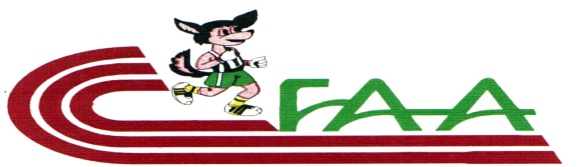 FEDERATION ALGERIENNE D’ATHLETISMELIGUE D’ATHLETISME DE BEJAIA JOURNEE  HIVERNALELABCOURSESCOURSESCOURSESCONCOURSCONCOURSCONCOURSHORAIRESEPREUVESCATEGORIESHORAIRESEPREUVESCATEGORIES09H305 0000 m Marche HOMMES &DAMES09H30MARTEAUHOMMES/DAMES10H0060m PlatDAMES09H30LONGHOMMES/DAMES10H1560m PlatHOMMES          09H30PERCHEHOMMES10H3060m HaiesDAMES10H4560m HaiesHOMMES10H45POIDSHOMMES/DAMES11H00300m PlatDAMES10H45JAVELOTDAMES& HOMMES11H15300m PlatHOMMES10H45HAUTEURDAMES11H301000mDAMES11H451000mHOMMES12H00300m HaiesDAMES11H15PERCHEDAMES12H15300m HaiesHOMMES11H30HAUTEURHOMMES12H30150mDAMES11H45DISQUEDAMES /HOMMES12H45150mHOMMES12H00T.SAUTHOMMES/DAMES13H003000mDAMES /HOMMES13H15600mDAMES13H30600mHOMMES-.FEDERATION ALGERIENNE D’ATHLETISMELIGUE D’ATHLETISME DE BEJAIA                JOURNEE  HIVERNALE : 08.02.2020LABCLUB :CLUB :EpreuvesNomsNomsPrénomsA/NCONCOURS NomsPrénomsA/N60m    MARTEAU60m    MARTEAU60m    MARTEAU60m    MARTEAU60m    MARTEAU150mDISQUE150mDISQUE150mDISQUE150mDISQUE150mDISQUE300mPOIDS300mPOIDS300mPOIDS300mPOIDS300mPOIDS600mJAVELOT600mJAVELOT600mJAVELOT600mJAVELOT600mJAVELOT1000mPERCHE1000mPERCHE1000mPERCHE1000mPERCHE1000mPERCHE3000HAUTEUR3000HAUTEUR3000HAUTEUR3000HAUTEUR3000HAUTEUR60mHLONGUEUR60mHLONGUEUR60mHLONGUEUR60mHLONGUEUR60mHLONGUEUR300mHT.SAUT300mHT.SAUT300mHT.SAUT300mHT.SAUT300mHT.SAUT5000 m Marche 5000 m Marche 5000 m Marche 5000 m Marche -.FEDERATION ALGERIENNE D’ATHLETISMELIGUE D’ATHLETISME DE BEJAIA JOURNEE  HIVERNALE : 08.02.2020LABCLUB :CLUB :EpreuvesNomsNomsPrénomsA/NCONCOURS NomsPrénomsA/N60m MARTEAU60m MARTEAU60m MARTEAU60m MARTEAU60m MARTEAU150mDISQUE150mDISQUE150mDISQUE150mDISQUE150mDISQUE300mPOIDS300mPOIDS300mPOIDS300mPOIDS300mPOIDS600mJAVELOT600mJAVELOT600mJAVELOT600mJAVELOT600mJAVELOT1000mPERCHE1000mPERCHE1000mPERCHE1000mPERCHE1000mPERCHE3000HAUTEUR3000HAUTEUR3000HAUTEUR3000HAUTEUR3000HAUTEUR60mHLONGUEUR60mHLONGUEUR60mHLONGUEUR60mHLONGUEUR60mHLONGUEUR300mHT.SAUT300mHT.SAUT300mHT.SAUT300mHT.SAUT300mHT.SAUT5000 m Marche 5000 m Marche 5000 m Marche 